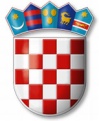 REPUBLIKA HRVATSKAVARAŽDINSKA ŽUPANIJAGOSPODARSKA ŠKOLA VARAŽDINNa temelju članka 56.  Statuta Gospodarske škole Varaždin, sazivam sjednicu Školskog odbora koja će se održati u prostorijama Gospodarske škole Varaždin dana 13.6.2022. godine s početkom u 16:30 sati.P O Z I V NA PETU SJEDNICU ŠKOLSKOG ODBORAkoja će se održati dana 13.6.2022. godine s početkom u 16:30 sati u prostorijama Gospodarske škole Varaždin DNEVNI RED:Usvajanje zapisnika s prošle sjednice Školskog odboraIzmjene i dopune Plana nabaveImenovanje povjerenstva za kvalitetu i samovrednovanjeDonošenje Pravilnika o postupku prijavljivanja nepravilnosti Davanje suglasnosti ravnateljici za zasnivanje radnih odnosa po objavljenim natječajimaDavanje suglasnosti ravnateljici  za sporazumni raskid ugovora o raduPrihvaćanje izvješća o prestanku radnog odnosa  s radnicima kojima istječu ugovori o radu zbog odlaska u mirovinuIzvješće o stanju sigurnosti, provođenju preventivnih programa te mjerama poduzetim u cilju zaštite prava učenika za školsku godinu 2021./2022.Troškovi za obrazovanje stranih državljana izvan zemalja EU za školsku godinu 2022./2023.RaznoPredsjednik Školskog odbora:   Tomislav Purgarić, prof